FICHA DE INSCRIPCIÓNSOCIOS DE UNIMA: 20 EUROSNO SOCIOS: 30 EUROSINGRESAR EN EL Nº DE CUENTA:UNIMA FEDERACION ESPAÑAES90 0049 5717 4522 1607 6701CONCEPTO: Tu nombre y Taller RedesManda la inscripción a: secretaria@unima.es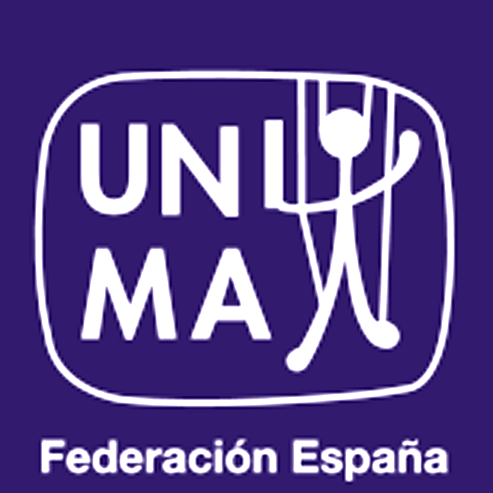 Taller de Comunicación 2.0Para Empresas y Entidades CreativasNOMBRE :APELLIDOS:TELEFONO DE CONTACTO:MAIL:SOCIO DE UNIMA:Sí No 